EXAMEN FINAL.Nombre:__________________________________________________TEMAS TEÓRICOS.  (10 puntos)¿Que tipos de filtrado, se pueden seleccionar en una tabla? ( 2 punto )a) Selección y estándarb) Selección y por formularioc) Selección y por indexaciónd) Ninguno de los anterioresPara diseñar un campo como el del teléfono, el tipo más óptimo es:  ( 2 puntos )a) Textob) Numéricoc) Autonuméricod) Ninguno de los anterioresSi tenemos una consulta ya grabada e introducimos nuevos datos en la tabla, laconsulta: ( 2 puntos )a) Se actualiza sin problemasb) Solo saldrán los nuevos valores y se eliminarán los antiguosc) Las consultas son ”cerradas” y no les afecta los nuevos datos de la tablad) La consulta daría error al ejecutarseUn escritor tarda 12 días en escribir un manual y un editor 6 días en editarlo. ¿Qué tipo de dependencia hará que el trabajo se complete en el menor tiempo posible? (Seleccione una respuesta y justifíquela).  ( 2 punto )FC: finalizar la escritura y, a continuación, comenzar la edición.CC: comenzar la escritura y la edición al mismo tiempo.FF: finalizar la edición al mismo tiempo que finaliza la escritura.Identifique a que tipos de dependencia de tareas corresponde.  (2 puntos)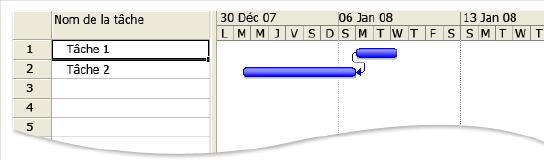 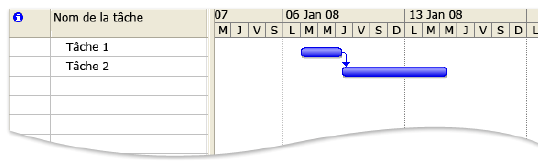 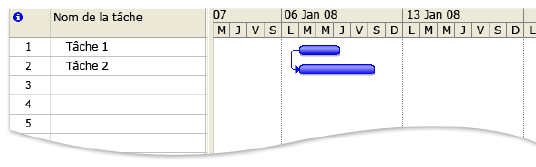 TEMAS PRÁCTICOS.  (15 puntos)Microsoft Access.Crear formulario en Vista de Diseño con una etiqueta en la que ponga su nombre-apellido. Crea a continuación una macro llamada Saludo que muestre el mensaje “Bienvenido a mi formulario”. El tipo del mensaje será de información y el título será “Hola!!!”. Abrir las propiedades del formulario creado y cambiarlas para que al iniciar el formulario se muestre el mensaje que se ha construido con la macro. Guarda la base de datos creada con el nombre mi_examen.mdb. Crear una macro en Access llamada Despedida que muestre el mensaje “Hasta la próxima!!!”. Dicho mensaje se va a visualizar al cerrar el formulario creado en el ejercicio anterior. Guardar los cambios realizados. Crear una nueva macro en Access cuya acción sea maximizar y otra macro cuya acción sea minimizar el formulario antes creado. Los nombres de las macros serán Maximizar y Minimizar respectivamente. Añadir al formulario del ejercicio 1 dos botones de comando y asociarles las macros creadas.Microsoft Project.Definir un proyecto real. Definir 3 tareas principales. Definir mínimo 2 subtareas de cada una de las tareas principales. Definir Dependencias de tareas. Definir escalas temporales. Definir 3 recursos para cada subtarea.